                                                                                                                             ПРОЕКТ                            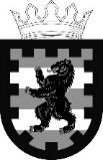 РЕСПУБЛИКА КАРЕЛИЯАДМИНИСТРАЦИЯ ПРИОНЕЖСКОГО МУНИЦИПАЛЬНОГО РАЙОНАПОСТАНОВЛЕНИЕ________________ 2021 года	№ __________В соответствии со статьей 51.1 Градостроительного кодекса Российской Федерации и статьей 6 Федерального закона от 27.07.2010 № 210-ФЗ «Об организации предоставления государственных и муниципальных услуг», Администрация Прионежского муниципального районаПОСТАНОВЛЯЕТ:В Административный регламент Администрации Прионежского муниципального района по предоставлению муниципальной услуги «Выдача уведомления о соответствии указанных в уведомлении о планируемых строительстве или реконструкции объекта индивидуального жилищного строительства или садового дома параметров объекта индивидуального жилищного строительства или садового дома установленным параметрам и допустимости размещения объекта индивидуального жилищного строительства или садового дома на земельном участке» (далее – Административный регламент) внести следующие изменения:Часть 2.1. Административного регламента изложить в следующей редакции:«2.1. Наименование муниципальной услугиНаименование муниципальной услуги - Выдача уведомления о соответствии указанных в уведомлении о планируемых строительстве или реконструкции объекта индивидуального жилищного строительства или садового дома параметров объекта индивидуального жилищного строительства или садового дома установленным параметрам и допустимости размещения объекта индивидуального жилищного строительства или садового дома на земельном участке». Первый абзац пункта 2.6.1. Административного регламента изложить в следующей редакции:2.6.1. «В целях строительства или реконструкции объекта индивидуального жилищного строительства или садового дома заявитель (застройщик) подает на бумажном носителе посредством личного обращения в Администрацию Прионежского муниципального района, в том числе через многофункциональный центр, либо направляет в указанные органы посредством почтового отправления с уведомлением о вручении, а также с помощью Регионального портала государственных и муниципальных услуг Республики Карелия: https://uslugi.karelia.ru/ или Единого портала государственных и муниципальных услуг (функций): https://www.gosuslugi.ru/ (далее – Портал), уведомление о планируемых строительстве или реконструкции объекта индивидуального жилищного строительства или садового дома (далее также - уведомление о планируемом строительстве или реконструкции), содержащее следующие сведения:»Первый абзац пункта 2.7.1. Административного регламента изложить в следующей редакции:«2.7.1. К уведомлению о планируемых строительстве или реконструкции прилагаются:»Первый абзац пункта 2.17.1. Административного регламента изложить в следующей редакции:«2.17.1. Предоставление услуги может осуществляться с использованием Портала».   5. Часть 2.18. Административного регламента изложить в следующей редакции:«2.18. Информирование о предоставлении муниципальной услугиИнформацию о порядке предоставления муниципальной услуги можно получить:- непосредственно у специалиста отдела при личном обращении;- посредством почтовой, телефонной связи и электронной почты;- на официальном сайте Прионежского муниципального района http://prionego.ru/- на Портале.       6. Контроль за исполнением постановления возложить на начальника отдела архитектуры и управления земельными ресурсами.       7. Опубликовать (обнародовать) данное постановление в источниках официального опубликования (обнародования) муниципальных правовых актов Прионежского муниципального района.Глава Администрации Прионежского муниципального района                                             Г.Н. ШеметДело - 1, ОАиУЗР - 1, Отдел управления делами — 3О внесении изменений в Административный регламент Администрации Прионежского муниципального района по предоставлению муниципальной услуги «Выдача уведомления о соответствии указанных в уведомлении о планируемых строительстве или реконструкции объекта индивидуального жилищного строительства или садового дома параметров объекта индивидуального жилищного строительства или садового дома установленным параметрам и допустимости размещения объекта индивидуального жилищного строительства или садового дома на земельном участке», утвержденный Постановлением Администрации Прионежского муниципального района от 11.12.2018 года № 1436